ZASTĘPCA PREZYDENT MIASTA ŚWIDNICY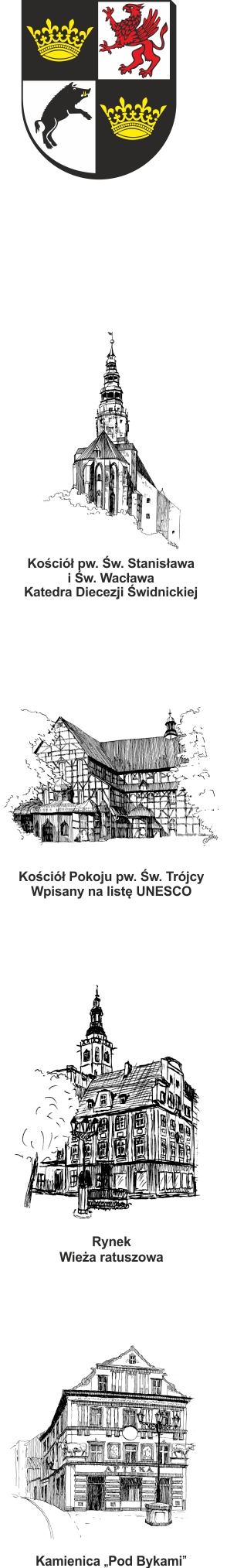 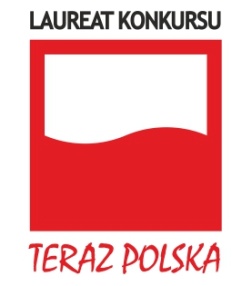                   ul. Armii Krajowej 49, 58 – 100 ŚwidnicaSekretariat:  tel. (+48 74) 856 28 62,  fax. (+48 74) 856 87 21e-mail: sekretariat.vp1@um.swidnica.pl    www.um.swidnica.plŚwidnica, dnia 12-09-2023 r.WPI.271.72.05.2023wszyscy Wykonawcydot.: postępowania o udzielenie zamówienia publicznego nr P-72/VII/23 pn.: „Zakup i dostawa 12 autobusów elektrycznych”ZAWIADOMIENIE O UNIEWAŻNIENIU POSTĘPOWANIAZawiadamiam, że postępowanie o udzielenie zamówienia publicznego nr P-72/VII/23 pn. „Zakup i dostawa 12 autobusów elektrycznych” - prowadzone w trybie przetargu nieograniczonego ustawy z dnia 11 września 2019 r. - Prawo zamówień publicznych (Dz. U. z 2023 r. poz. 1605) - dalej p.z.p., zostało unieważnione na podstawie art. 255 pkt 3 p.z.p. tj. „Zamawiający unieważnia postępowanie o udzielenie zamówienia, jeżeli cena lub koszt najkorzystniejszej oferty lub oferta z najniższą ceną przewyższa kwotę, którą zamawiający zamierza przeznaczyć na sfinansowanie zamówienia, chyba że zamawiający może zwiększyć tę kwotę do ceny lub kosztu najkorzystniejszej oferty”.UzasadnienieZamawiający w postępowaniu o udzielenie zamówienia jw. wyznaczył termin składania ofert do dnia 12-09-2023 r. do godziny 09:00. W wyznaczonym terminie do Zamawiającego wpłynęła jedna oferta, tj.:oferta nr 1 złożona przez Solaris Bus & Coach Sp. z o.o. 62-005 Owińska, Bolechowo-Osiedle, ul. Obornicka 46 z ceną 45 047 520,00 zł.W związku z faktem, że cena najkorzystniejszej oferty (45 047 520,00 zł) przekroczyła kwotę, jaką Zamawiający zamierza przeznaczyć na sfinansowanie zamówienia (36 000 000,00 zł), a Zamawiający nie może zwiększyć tej kwoty, zachodzi przesłanka unieważnienia postępowania na ww. podstawie prawnej.Sporządziła: K. WronaStanowisko: Główny SpecjalistaTel. 74 856-28-50ZASTĘPCA PREZYDENTAKrystian WereckiOtrzymują:wszyscy Wykonawcy,Platforma zakupowa OpenNexus,aa. WPI.